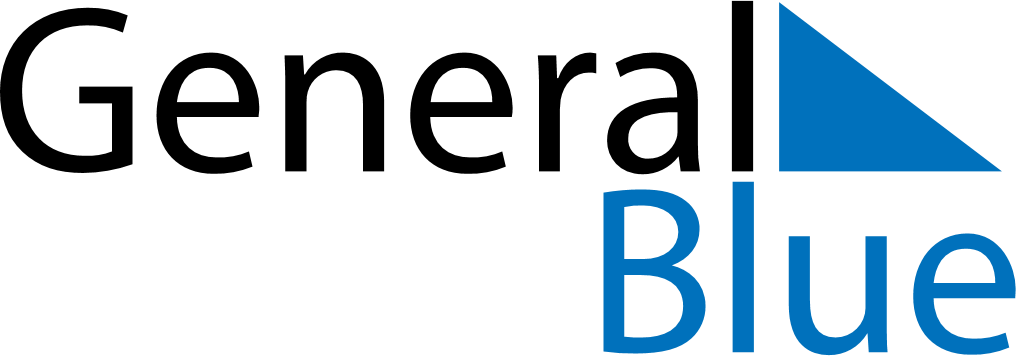 May 2024May 2024May 2024May 2024May 2024May 2024Askiz, RussiaAskiz, RussiaAskiz, RussiaAskiz, RussiaAskiz, RussiaAskiz, RussiaSunday Monday Tuesday Wednesday Thursday Friday Saturday 1 2 3 4 Sunrise: 5:24 AM Sunset: 8:25 PM Daylight: 15 hours and 1 minute. Sunrise: 5:22 AM Sunset: 8:27 PM Daylight: 15 hours and 5 minutes. Sunrise: 5:20 AM Sunset: 8:29 PM Daylight: 15 hours and 9 minutes. Sunrise: 5:18 AM Sunset: 8:31 PM Daylight: 15 hours and 13 minutes. 5 6 7 8 9 10 11 Sunrise: 5:16 AM Sunset: 8:32 PM Daylight: 15 hours and 16 minutes. Sunrise: 5:14 AM Sunset: 8:34 PM Daylight: 15 hours and 20 minutes. Sunrise: 5:12 AM Sunset: 8:36 PM Daylight: 15 hours and 23 minutes. Sunrise: 5:10 AM Sunset: 8:38 PM Daylight: 15 hours and 27 minutes. Sunrise: 5:08 AM Sunset: 8:39 PM Daylight: 15 hours and 30 minutes. Sunrise: 5:07 AM Sunset: 8:41 PM Daylight: 15 hours and 34 minutes. Sunrise: 5:05 AM Sunset: 8:43 PM Daylight: 15 hours and 37 minutes. 12 13 14 15 16 17 18 Sunrise: 5:03 AM Sunset: 8:44 PM Daylight: 15 hours and 41 minutes. Sunrise: 5:01 AM Sunset: 8:46 PM Daylight: 15 hours and 44 minutes. Sunrise: 5:00 AM Sunset: 8:48 PM Daylight: 15 hours and 47 minutes. Sunrise: 4:58 AM Sunset: 8:49 PM Daylight: 15 hours and 51 minutes. Sunrise: 4:57 AM Sunset: 8:51 PM Daylight: 15 hours and 54 minutes. Sunrise: 4:55 AM Sunset: 8:53 PM Daylight: 15 hours and 57 minutes. Sunrise: 4:54 AM Sunset: 8:54 PM Daylight: 16 hours and 0 minutes. 19 20 21 22 23 24 25 Sunrise: 4:52 AM Sunset: 8:56 PM Daylight: 16 hours and 3 minutes. Sunrise: 4:51 AM Sunset: 8:57 PM Daylight: 16 hours and 6 minutes. Sunrise: 4:49 AM Sunset: 8:59 PM Daylight: 16 hours and 9 minutes. Sunrise: 4:48 AM Sunset: 9:00 PM Daylight: 16 hours and 12 minutes. Sunrise: 4:47 AM Sunset: 9:02 PM Daylight: 16 hours and 14 minutes. Sunrise: 4:45 AM Sunset: 9:03 PM Daylight: 16 hours and 17 minutes. Sunrise: 4:44 AM Sunset: 9:04 PM Daylight: 16 hours and 20 minutes. 26 27 28 29 30 31 Sunrise: 4:43 AM Sunset: 9:06 PM Daylight: 16 hours and 22 minutes. Sunrise: 4:42 AM Sunset: 9:07 PM Daylight: 16 hours and 25 minutes. Sunrise: 4:41 AM Sunset: 9:09 PM Daylight: 16 hours and 27 minutes. Sunrise: 4:40 AM Sunset: 9:10 PM Daylight: 16 hours and 30 minutes. Sunrise: 4:39 AM Sunset: 9:11 PM Daylight: 16 hours and 32 minutes. Sunrise: 4:38 AM Sunset: 9:12 PM Daylight: 16 hours and 34 minutes. 